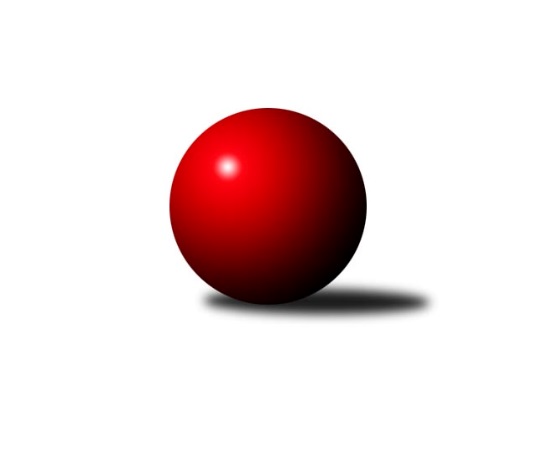 Č.8Ročník 2021/2022	24.5.2024 Mistrovství Prahy 3 2021/2022Statistika 8. kolaTabulka družstev:		družstvo	záp	výh	rem	proh	skore	sety	průměr	body	plné	dorážka	chyby	1.	KK Dopravní podniky Praha A	6	5	0	1	33.0 : 15.0 	(43.0 : 29.0)	2392	10	1687	705	52.7	2.	Sokol Kobylisy D	7	5	0	2	37.0 : 19.0 	(52.0 : 32.0)	2286	10	1626	661	61.6	3.	TJ Praga Praha B	7	5	0	2	34.0 : 22.0 	(48.5 : 35.5)	2331	10	1664	667	63	4.	SK Meteor Praha E	7	4	1	2	31.5 : 24.5 	(41.0 : 43.0)	2286	9	1633	654	65.9	5.	KK Konstruktiva Praha E	6	3	2	1	29.0 : 19.0 	(41.0 : 31.0)	2393	8	1679	714	61.5	6.	VSK ČVUT Praha B	7	4	0	3	29.5 : 26.5 	(48.5 : 35.5)	2381	8	1673	708	54.6	7.	TJ Sokol Praha-Vršovice C	7	3	1	3	28.0 : 28.0 	(50.0 : 34.0)	2340	7	1689	651	68.9	8.	TJ Astra Zahradní Město B	6	2	2	2	25.0 : 23.0 	(35.5 : 36.5)	2387	6	1684	703	57.3	9.	TJ ZENTIVA Praha	6	2	1	3	21.0 : 27.0 	(32.5 : 39.5)	2278	5	1645	633	86.5	10.	SK Rapid Praha	7	2	1	4	27.0 : 29.0 	(37.5 : 46.5)	2410	5	1702	708	60.4	11.	KK Velké Popovice B	7	2	1	4	23.0 : 33.0 	(36.5 : 47.5)	2120	5	1559	561	96.9	12.	SK Žižkov Praha D	6	0	3	3	18.5 : 29.5 	(29.0 : 43.0)	2265	3	1607	658	74	13.	KK Dopravní podniky Praha B	7	0	0	7	7.5 : 48.5 	(21.0 : 63.0)	2061	0	1484	577	95.9Tabulka doma:		družstvo	záp	výh	rem	proh	skore	sety	průměr	body	maximum	minimum	1.	VSK ČVUT Praha B	3	3	0	0	19.0 : 5.0 	(25.0 : 11.0)	2526	6	2608	2443	2.	TJ Praga Praha B	3	3	0	0	19.0 : 5.0 	(25.0 : 11.0)	2394	6	2396	2393	3.	Sokol Kobylisy D	4	3	0	1	22.0 : 10.0 	(31.0 : 17.0)	2272	6	2398	2208	4.	SK Meteor Praha E	4	3	0	1	21.5 : 10.5 	(27.0 : 21.0)	2368	6	2406	2291	5.	TJ Sokol Praha-Vršovice C	4	2	1	1	18.0 : 14.0 	(29.0 : 19.0)	2221	5	2251	2177	6.	KK Dopravní podniky Praha A	3	2	0	1	13.0 : 11.0 	(24.0 : 12.0)	2355	4	2553	2074	7.	TJ Astra Zahradní Město B	3	1	1	1	12.0 : 12.0 	(18.5 : 17.5)	2354	3	2416	2253	8.	KK Velké Popovice B	4	1	1	2	14.0 : 18.0 	(23.0 : 25.0)	2284	3	2324	2260	9.	TJ ZENTIVA Praha	3	1	0	2	11.0 : 13.0 	(17.5 : 18.5)	2122	2	2161	2084	10.	KK Konstruktiva Praha E	2	0	1	1	7.0 : 9.0 	(13.0 : 11.0)	2368	1	2421	2315	11.	SK Rapid Praha	2	0	1	1	6.0 : 10.0 	(9.0 : 15.0)	2462	1	2485	2439	12.	SK Žižkov Praha D	3	0	1	2	8.5 : 15.5 	(14.0 : 22.0)	2372	1	2404	2317	13.	KK Dopravní podniky Praha B	5	0	0	5	7.0 : 33.0 	(17.0 : 43.0)	2176	0	2245	2078Tabulka venku:		družstvo	záp	výh	rem	proh	skore	sety	průměr	body	maximum	minimum	1.	KK Konstruktiva Praha E	4	3	1	0	22.0 : 10.0 	(28.0 : 20.0)	2400	7	2501	2223	2.	KK Dopravní podniky Praha A	3	3	0	0	20.0 : 4.0 	(19.0 : 17.0)	2404	6	2572	2220	3.	Sokol Kobylisy D	3	2	0	1	15.0 : 9.0 	(21.0 : 15.0)	2291	4	2359	2198	4.	TJ Praga Praha B	4	2	0	2	15.0 : 17.0 	(23.5 : 24.5)	2310	4	2545	2145	5.	SK Rapid Praha	5	2	0	3	21.0 : 19.0 	(28.5 : 31.5)	2397	4	2497	2234	6.	TJ Astra Zahradní Město B	3	1	1	1	13.0 : 11.0 	(17.0 : 19.0)	2397	3	2516	2234	7.	TJ ZENTIVA Praha	3	1	1	1	10.0 : 14.0 	(15.0 : 21.0)	2330	3	2360	2298	8.	SK Meteor Praha E	3	1	1	1	10.0 : 14.0 	(14.0 : 22.0)	2259	3	2397	2109	9.	TJ Sokol Praha-Vršovice C	3	1	0	2	10.0 : 14.0 	(21.0 : 15.0)	2380	2	2479	2309	10.	SK Žižkov Praha D	3	0	2	1	10.0 : 14.0 	(15.0 : 21.0)	2229	2	2285	2158	11.	KK Velké Popovice B	3	1	0	2	9.0 : 15.0 	(13.5 : 22.5)	2039	2	2181	1892	12.	VSK ČVUT Praha B	4	1	0	3	10.5 : 21.5 	(23.5 : 24.5)	2345	2	2456	2209	13.	KK Dopravní podniky Praha B	2	0	0	2	0.5 : 15.5 	(4.0 : 20.0)	2004	0	2089	1918Tabulka podzimní části:		družstvo	záp	výh	rem	proh	skore	sety	průměr	body	doma	venku	1.	KK Dopravní podniky Praha A	6	5	0	1	33.0 : 15.0 	(43.0 : 29.0)	2392	10 	2 	0 	1 	3 	0 	0	2.	Sokol Kobylisy D	7	5	0	2	37.0 : 19.0 	(52.0 : 32.0)	2286	10 	3 	0 	1 	2 	0 	1	3.	TJ Praga Praha B	7	5	0	2	34.0 : 22.0 	(48.5 : 35.5)	2331	10 	3 	0 	0 	2 	0 	2	4.	SK Meteor Praha E	7	4	1	2	31.5 : 24.5 	(41.0 : 43.0)	2286	9 	3 	0 	1 	1 	1 	1	5.	KK Konstruktiva Praha E	6	3	2	1	29.0 : 19.0 	(41.0 : 31.0)	2393	8 	0 	1 	1 	3 	1 	0	6.	VSK ČVUT Praha B	7	4	0	3	29.5 : 26.5 	(48.5 : 35.5)	2381	8 	3 	0 	0 	1 	0 	3	7.	TJ Sokol Praha-Vršovice C	7	3	1	3	28.0 : 28.0 	(50.0 : 34.0)	2340	7 	2 	1 	1 	1 	0 	2	8.	TJ Astra Zahradní Město B	6	2	2	2	25.0 : 23.0 	(35.5 : 36.5)	2387	6 	1 	1 	1 	1 	1 	1	9.	TJ ZENTIVA Praha	6	2	1	3	21.0 : 27.0 	(32.5 : 39.5)	2278	5 	1 	0 	2 	1 	1 	1	10.	SK Rapid Praha	7	2	1	4	27.0 : 29.0 	(37.5 : 46.5)	2410	5 	0 	1 	1 	2 	0 	3	11.	KK Velké Popovice B	7	2	1	4	23.0 : 33.0 	(36.5 : 47.5)	2120	5 	1 	1 	2 	1 	0 	2	12.	SK Žižkov Praha D	6	0	3	3	18.5 : 29.5 	(29.0 : 43.0)	2265	3 	0 	1 	2 	0 	2 	1	13.	KK Dopravní podniky Praha B	7	0	0	7	7.5 : 48.5 	(21.0 : 63.0)	2061	0 	0 	0 	5 	0 	0 	2Tabulka jarní části:		družstvo	záp	výh	rem	proh	skore	sety	průměr	body	doma	venku	1.	SK Meteor Praha E	0	0	0	0	0.0 : 0.0 	(0.0 : 0.0)	0	0 	0 	0 	0 	0 	0 	0 	2.	TJ Astra Zahradní Město B	0	0	0	0	0.0 : 0.0 	(0.0 : 0.0)	0	0 	0 	0 	0 	0 	0 	0 	3.	VSK ČVUT Praha B	0	0	0	0	0.0 : 0.0 	(0.0 : 0.0)	0	0 	0 	0 	0 	0 	0 	0 	4.	Sokol Kobylisy D	0	0	0	0	0.0 : 0.0 	(0.0 : 0.0)	0	0 	0 	0 	0 	0 	0 	0 	5.	KK Velké Popovice B	0	0	0	0	0.0 : 0.0 	(0.0 : 0.0)	0	0 	0 	0 	0 	0 	0 	0 	6.	TJ ZENTIVA Praha	0	0	0	0	0.0 : 0.0 	(0.0 : 0.0)	0	0 	0 	0 	0 	0 	0 	0 	7.	SK Žižkov Praha D	0	0	0	0	0.0 : 0.0 	(0.0 : 0.0)	0	0 	0 	0 	0 	0 	0 	0 	8.	TJ Praga Praha B	0	0	0	0	0.0 : 0.0 	(0.0 : 0.0)	0	0 	0 	0 	0 	0 	0 	0 	9.	TJ Sokol Praha-Vršovice C	0	0	0	0	0.0 : 0.0 	(0.0 : 0.0)	0	0 	0 	0 	0 	0 	0 	0 	10.	KK Konstruktiva Praha E	0	0	0	0	0.0 : 0.0 	(0.0 : 0.0)	0	0 	0 	0 	0 	0 	0 	0 	11.	KK Dopravní podniky Praha A	0	0	0	0	0.0 : 0.0 	(0.0 : 0.0)	0	0 	0 	0 	0 	0 	0 	0 	12.	SK Rapid Praha	0	0	0	0	0.0 : 0.0 	(0.0 : 0.0)	0	0 	0 	0 	0 	0 	0 	0 	13.	KK Dopravní podniky Praha B	0	0	0	0	0.0 : 0.0 	(0.0 : 0.0)	0	0 	0 	0 	0 	0 	0 	0 Zisk bodů pro družstvo:		jméno hráče	družstvo	body	zápasy	v %	dílčí body	sety	v %	1.	Markéta Březinová 	Sokol Kobylisy D 	7	/	7	(100%)	10	/	14	(71%)	2.	Jakub Wrzecionko 	KK Konstruktiva Praha E 	6	/	6	(100%)	11	/	12	(92%)	3.	Jan Novák 	KK Dopravní podniky Praha A 	6	/	6	(100%)	10	/	12	(83%)	4.	Vojtěch Kostelecký 	TJ Astra Zahradní Město B 	6	/	6	(100%)	10	/	12	(83%)	5.	Jiří Novotný 	SK Meteor Praha E 	6	/	6	(100%)	9	/	12	(75%)	6.	Martin Podhola 	SK Rapid Praha  	6	/	6	(100%)	8	/	12	(67%)	7.	Lukáš Pelánek 	TJ Sokol Praha-Vršovice C 	6	/	7	(86%)	10	/	14	(71%)	8.	Zbyněk Lébl 	KK Konstruktiva Praha E 	5	/	5	(100%)	7	/	10	(70%)	9.	Petr Kapal 	KK Velké Popovice B 	5	/	6	(83%)	10	/	12	(83%)	10.	Jana Cermanová 	Sokol Kobylisy D 	5	/	6	(83%)	10	/	12	(83%)	11.	Jiří Štoček 	SK Žižkov Praha D 	5	/	6	(83%)	10	/	12	(83%)	12.	Bohumír Musil 	KK Konstruktiva Praha E 	5	/	6	(83%)	9	/	12	(75%)	13.	Ondřej Maňour 	TJ Praga Praha B 	5	/	6	(83%)	9	/	12	(75%)	14.	Miroslav Bohuslav 	Sokol Kobylisy D 	5	/	7	(71%)	11	/	14	(79%)	15.	Petr Kšír 	TJ Praga Praha B 	5	/	7	(71%)	11	/	14	(79%)	16.	Jiří Bílka 	Sokol Kobylisy D 	4	/	4	(100%)	7	/	8	(88%)	17.	Richard Glas 	VSK ČVUT Praha B 	4	/	5	(80%)	8	/	10	(80%)	18.	Lenka Krausová 	TJ ZENTIVA Praha  	4	/	5	(80%)	7.5	/	10	(75%)	19.	Tomáš Kuneš 	VSK ČVUT Praha B 	4	/	5	(80%)	6.5	/	10	(65%)	20.	David Knoll 	VSK ČVUT Praha B 	4	/	6	(67%)	9	/	12	(75%)	21.	Radovan Šimůnek 	TJ Astra Zahradní Město B 	4	/	6	(67%)	9	/	12	(75%)	22.	Jan Bártl 	TJ ZENTIVA Praha  	4	/	6	(67%)	8.5	/	12	(71%)	23.	Jaroslav Vondrák 	KK Dopravní podniky Praha A 	4	/	6	(67%)	7	/	12	(58%)	24.	Pavlína Kašparová 	TJ Praga Praha B 	4	/	6	(67%)	6	/	12	(50%)	25.	Jiří Hofman 	SK Rapid Praha  	4	/	6	(67%)	5	/	12	(42%)	26.	Miroslav Klabík 	TJ Sokol Praha-Vršovice C 	4	/	7	(57%)	10	/	14	(71%)	27.	Zdeněk Míka 	SK Meteor Praha E 	4	/	7	(57%)	8	/	14	(57%)	28.	Josef Pokorný 	SK Rapid Praha  	4	/	7	(57%)	4.5	/	14	(32%)	29.	Martin Kočí 	VSK ČVUT Praha B 	3.5	/	6	(58%)	8	/	12	(67%)	30.	Jan Petráček 	SK Meteor Praha E 	3.5	/	6	(58%)	7	/	12	(58%)	31.	Jaroslav Pýcha 	SK Žižkov Praha D 	3	/	3	(100%)	4	/	6	(67%)	32.	Gabriela Jirásková 	KK Velké Popovice B 	3	/	4	(75%)	6	/	8	(75%)	33.	Martin Kovář 	TJ Praga Praha B 	3	/	4	(75%)	6	/	8	(75%)	34.	Milan Perman 	KK Konstruktiva Praha E 	3	/	4	(75%)	6	/	8	(75%)	35.	Lucie Hlavatá 	TJ Astra Zahradní Město B 	3	/	4	(75%)	5	/	8	(63%)	36.	Miroslav Tomeš 	KK Dopravní podniky Praha A 	3	/	4	(75%)	5	/	8	(63%)	37.	Kryštof Maňour 	TJ Praga Praha B 	3	/	5	(60%)	7.5	/	10	(75%)	38.	Jaroslav Novák 	SK Meteor Praha E 	3	/	5	(60%)	5	/	10	(50%)	39.	Miloslav Kellner 	TJ ZENTIVA Praha  	3	/	5	(60%)	5	/	10	(50%)	40.	Petra Švarcová 	KK Dopravní podniky Praha A 	3	/	5	(60%)	5	/	10	(50%)	41.	Vít Kluganost 	TJ Praga Praha B 	3	/	6	(50%)	7	/	12	(58%)	42.	Miroslav Kettner 	TJ Sokol Praha-Vršovice C 	3	/	6	(50%)	7	/	12	(58%)	43.	Jindřich Málek 	KK Dopravní podniky Praha A 	3	/	6	(50%)	6	/	12	(50%)	44.	Antonín Tůma 	SK Rapid Praha  	3	/	6	(50%)	6	/	12	(50%)	45.	Pavel Brož 	TJ Sokol Praha-Vršovice C 	3	/	6	(50%)	6	/	12	(50%)	46.	Luboš Kučera 	TJ Sokol Praha-Vršovice C 	3	/	6	(50%)	5	/	12	(42%)	47.	Miroslava Kmentová 	Sokol Kobylisy D 	3	/	7	(43%)	8	/	14	(57%)	48.	Petr Valta 	SK Rapid Praha  	3	/	7	(43%)	7	/	14	(50%)	49.	Josef Málek 	KK Dopravní podniky Praha B 	2.5	/	7	(36%)	5	/	14	(36%)	50.	Stanislava Švindlová 	KK Konstruktiva Praha E 	2	/	3	(67%)	4	/	6	(67%)	51.	Marek Sedlák 	TJ Astra Zahradní Město B 	2	/	3	(67%)	4	/	6	(67%)	52.	Jiří Brada 	KK Dopravní podniky Praha A 	2	/	3	(67%)	4	/	6	(67%)	53.	Petr Peřina 	TJ Astra Zahradní Město B 	2	/	4	(50%)	5	/	8	(63%)	54.	František Pudil 	SK Rapid Praha  	2	/	4	(50%)	4	/	8	(50%)	55.	Václav Žďárek 	SK Žižkov Praha D 	2	/	4	(50%)	2	/	8	(25%)	56.	Karel Mašek 	SK Meteor Praha E 	2	/	4	(50%)	2	/	8	(25%)	57.	Jindřich Habada 	KK Dopravní podniky Praha A 	2	/	5	(40%)	6	/	10	(60%)	58.	Věra Štefanová 	TJ ZENTIVA Praha  	2	/	5	(40%)	5	/	10	(50%)	59.	Ludmila Kaprová 	KK Velké Popovice B 	2	/	5	(40%)	4	/	10	(40%)	60.	Dagmar Svobodová 	KK Dopravní podniky Praha B 	2	/	5	(40%)	3.5	/	10	(35%)	61.	Ivana Bandasová 	KK Velké Popovice B 	2	/	5	(40%)	3.5	/	10	(35%)	62.	Josef Vodešil 	KK Velké Popovice B 	2	/	6	(33%)	6	/	12	(50%)	63.	Richard Stojan 	VSK ČVUT Praha B 	2	/	6	(33%)	5	/	12	(42%)	64.	Jiří Svoboda 	SK Meteor Praha E 	2	/	6	(33%)	5	/	12	(42%)	65.	Jaroslav Michálek 	KK Dopravní podniky Praha B 	2	/	6	(33%)	5	/	12	(42%)	66.	František Stibor 	Sokol Kobylisy D 	2	/	6	(33%)	4	/	12	(33%)	67.	Adam Vaněček 	SK Žižkov Praha D 	1.5	/	3	(50%)	4	/	6	(67%)	68.	Milan Lukeš 	TJ Sokol Praha-Vršovice C 	1	/	1	(100%)	2	/	2	(100%)	69.	Luboš Kocmich 	VSK ČVUT Praha B 	1	/	1	(100%)	1	/	2	(50%)	70.	Jaromír Deák 	Sokol Kobylisy D 	1	/	1	(100%)	1	/	2	(50%)	71.	Karel Němeček 	TJ Sokol Praha-Vršovice C 	1	/	1	(100%)	1	/	2	(50%)	72.	Stanislav Durchánek 	VSK ČVUT Praha B 	1	/	2	(50%)	1.5	/	4	(38%)	73.	Tomáš Vinš 	KK Velké Popovice B 	1	/	2	(50%)	1	/	4	(25%)	74.	Josef Novotný 	TJ Sokol Praha-Vršovice C 	1	/	3	(33%)	4	/	6	(67%)	75.	Ladislav Holeček 	TJ ZENTIVA Praha  	1	/	3	(33%)	3	/	6	(50%)	76.	Martin Tožička 	SK Žižkov Praha D 	1	/	3	(33%)	2	/	6	(33%)	77.	Tomáš Smékal 	TJ Praga Praha B 	1	/	3	(33%)	2	/	6	(33%)	78.	Pavel Rákos 	SK Žižkov Praha D 	1	/	3	(33%)	2	/	6	(33%)	79.	Jana Valentová 	TJ ZENTIVA Praha  	1	/	4	(25%)	3.5	/	8	(44%)	80.	Jiří Tencar 	VSK ČVUT Praha B 	1	/	4	(25%)	3	/	8	(38%)	81.	Vojtěch Roubal 	SK Rapid Praha  	1	/	4	(25%)	3	/	8	(38%)	82.	Jan Kratochvíl 	KK Velké Popovice B 	1	/	4	(25%)	3	/	8	(38%)	83.	Jana Kvardová 	KK Velké Popovice B 	1	/	4	(25%)	2	/	8	(25%)	84.	Petr Mašek 	KK Konstruktiva Praha E 	1	/	5	(20%)	3	/	10	(30%)	85.	Tomáš Kudweis 	TJ Astra Zahradní Město B 	1	/	5	(20%)	2.5	/	10	(25%)	86.	Jiří Škoda 	VSK ČVUT Praha B 	1	/	6	(17%)	5.5	/	12	(46%)	87.	Lenka Špačková 	SK Žižkov Praha D 	1	/	6	(17%)	3	/	12	(25%)	88.	Milan Švarc 	KK Dopravní podniky Praha B 	0	/	1	(0%)	1	/	2	(50%)	89.	Tomáš Rejpal 	VSK ČVUT Praha B 	0	/	1	(0%)	1	/	2	(50%)	90.	Karel Radil 	TJ Sokol Praha-Vršovice C 	0	/	1	(0%)	1	/	2	(50%)	91.	Pavel Jakl 	TJ Praga Praha B 	0	/	1	(0%)	0	/	2	(0%)	92.	Tomáš Turnský 	TJ Astra Zahradní Město B 	0	/	1	(0%)	0	/	2	(0%)	93.	František Brodil 	SK Žižkov Praha D 	0	/	1	(0%)	0	/	2	(0%)	94.	Jiří Třešňák 	SK Meteor Praha E 	0	/	1	(0%)	0	/	2	(0%)	95.	Martin Jelínek 	TJ Praga Praha B 	0	/	1	(0%)	0	/	2	(0%)	96.	Vojtěch Brodský 	TJ Praga Praha B 	0	/	1	(0%)	0	/	2	(0%)	97.	Bohumil Plášil 	KK Dopravní podniky Praha B 	0	/	1	(0%)	0	/	2	(0%)	98.	Petr Švenda 	SK Rapid Praha  	0	/	1	(0%)	0	/	2	(0%)	99.	Petra Klímová Rézová 	Sokol Kobylisy D 	0	/	2	(0%)	0	/	4	(0%)	100.	Lukáš Jirsa 	TJ Praga Praha B 	0	/	2	(0%)	0	/	4	(0%)	101.	Jiřina Beranová 	KK Konstruktiva Praha E 	0	/	3	(0%)	1	/	6	(17%)	102.	Jan Šťastný 	SK Meteor Praha E 	0	/	3	(0%)	1	/	6	(17%)	103.	Bohumil Strnad 	SK Žižkov Praha D 	0	/	3	(0%)	1	/	6	(17%)	104.	Jakub Jetmar 	TJ Astra Zahradní Město B 	0	/	3	(0%)	0	/	6	(0%)	105.	Tomáš Čurda 	TJ Sokol Praha-Vršovice C 	0	/	4	(0%)	4	/	8	(50%)	106.	Michal Truksa 	SK Žižkov Praha D 	0	/	4	(0%)	1	/	8	(13%)	107.	Martin Kozdera 	TJ Astra Zahradní Město B 	0	/	4	(0%)	0	/	8	(0%)	108.	Karel Hnátek ml.	KK Dopravní podniky Praha B 	0	/	4	(0%)	0	/	8	(0%)	109.	Jana Procházková 	KK Velké Popovice B 	0	/	5	(0%)	1	/	10	(10%)	110.	Eliška Fialová 	TJ ZENTIVA Praha  	0	/	5	(0%)	0	/	10	(0%)	111.	Karel Hnátek st.	KK Dopravní podniky Praha B 	0	/	6	(0%)	2	/	12	(17%)	112.	Jiří Svozílek 	KK Dopravní podniky Praha B 	0	/	7	(0%)	1.5	/	14	(11%)Průměry na kuželnách:		kuželna	průměr	plné	dorážka	chyby	výkon na hráče	1.	SK Žižkov Praha, 1-2	2484	1733	750	62.5	(414.0)	2.	SK Žižkov Praha, 1-4	2386	1702	684	67.5	(397.8)	3.	KK Konstruktiva Praha, 5-6	2372	1675	697	63.5	(395.4)	4.	Zahr. Město, 1-2	2357	1669	688	53.0	(392.9)	5.	Meteor, 1-2	2340	1670	670	62.2	(390.1)	6.	Karlov, 1-2	2289	1644	645	69.3	(381.6)	7.	Velké Popovice, 1-2	2288	1643	644	72.1	(381.4)	8.	Kobylisy, 1-2	2209	1569	640	69.3	(368.2)	9.	Vršovice, 1-2	2149	1562	586	82.7	(358.2)	10.	SK Žižkov Praha, 3-4	2129	1553	576	104.0	(354.9)Nejlepší výkony na kuželnách:SK Žižkov Praha, 1-2KK Konstruktiva Praha E	2639	8. kolo	Martin Kočí 	VSK ČVUT Praha B	485	4. koloVSK ČVUT Praha B	2608	4. kolo	Zbyněk Lébl 	KK Konstruktiva Praha E	474	8. koloKK Dopravní podniky Praha A	2553	4. kolo	David Knoll 	VSK ČVUT Praha B	469	8. koloVSK ČVUT Praha B	2528	6. kolo	Richard Glas 	VSK ČVUT Praha B	462	6. koloKK Konstruktiva Praha E	2501	6. kolo	Bohumír Musil 	KK Konstruktiva Praha E	458	6. koloSK Rapid Praha 	2483	6. kolo	Martin Kočí 	VSK ČVUT Praha B	451	6. koloVSK ČVUT Praha B	2443	2. kolo	Jindřich Málek 	KK Dopravní podniky Praha A	447	4. koloTJ Astra Zahradní Město B	2442	4. kolo	Milan Perman 	KK Konstruktiva Praha E	446	8. koloVSK ČVUT Praha B	2440	8. kolo	Martin Kočí 	VSK ČVUT Praha B	445	2. koloKK Dopravní podniky Praha A	2438	2. kolo	Jiří Škoda 	VSK ČVUT Praha B	443	2. koloSK Žižkov Praha, 1-4SK Žižkov Praha D	2577	5. kolo	Adam Vaněček 	SK Žižkov Praha D	475	5. koloTJ Praga Praha B	2545	7. kolo	Jaroslav Pýcha 	SK Žižkov Praha D	473	5. koloTJ Astra Zahradní Město B	2516	3. kolo	Jakub Wrzecionko 	KK Konstruktiva Praha E	470	1. koloSK Rapid Praha 	2485	3. kolo	Vojtěch Kostelecký 	TJ Astra Zahradní Město B	464	3. koloKK Konstruktiva Praha E	2458	1. kolo	Martin Tožička 	SK Žižkov Praha D	457	5. koloVSK ČVUT Praha B	2456	3. kolo	Jaroslav Novák 	SK Meteor Praha E	451	7. koloSK Rapid Praha 	2439	7. kolo	Martin Podhola 	SK Rapid Praha 	448	7. koloSK Žižkov Praha D	2404	7. kolo	Petr Kšír 	TJ Praga Praha B	447	7. koloSK Meteor Praha E	2397	7. kolo	Jiří Hofman 	SK Rapid Praha 	444	3. koloSK Žižkov Praha D	2394	1. kolo	Stanislav Durchánek 	VSK ČVUT Praha B	442	3. koloKK Konstruktiva Praha, 5-6SK Rapid Praha 	2422	4. kolo	Bohumír Musil 	KK Konstruktiva Praha E	489	4. koloKK Konstruktiva Praha E	2421	4. kolo	Milan Perman 	KK Konstruktiva Praha E	459	2. koloTJ ZENTIVA Praha 	2332	2. kolo	Jakub Wrzecionko 	KK Konstruktiva Praha E	441	4. koloKK Konstruktiva Praha E	2315	2. kolo	Jakub Wrzecionko 	KK Konstruktiva Praha E	437	2. kolo		. kolo	Martin Podhola 	SK Rapid Praha 	433	4. kolo		. kolo	Lenka Krausová 	TJ ZENTIVA Praha 	418	2. kolo		. kolo	Josef Pokorný 	SK Rapid Praha 	417	4. kolo		. kolo	Jan Bártl 	TJ ZENTIVA Praha 	408	2. kolo		. kolo	Petr Mašek 	KK Konstruktiva Praha E	407	4. kolo		. kolo	Jiří Hofman 	SK Rapid Praha 	400	4. koloZahr. Město, 1-2KK Konstruktiva Praha E	2416	5. kolo	Milan Perman 	KK Konstruktiva Praha E	449	5. koloTJ Astra Zahradní Město B	2416	5. kolo	Radovan Šimůnek 	TJ Astra Zahradní Město B	446	5. koloTJ Astra Zahradní Město B	2393	7. kolo	Radovan Šimůnek 	TJ Astra Zahradní Město B	439	2. koloVSK ČVUT Praha B	2352	7. kolo	Radovan Šimůnek 	TJ Astra Zahradní Město B	433	7. koloSokol Kobylisy D	2316	2. kolo	Miroslav Bohuslav 	Sokol Kobylisy D	433	2. koloTJ Astra Zahradní Město B	2253	2. kolo	Zbyněk Lébl 	KK Konstruktiva Praha E	430	5. kolo		. kolo	Vojtěch Kostelecký 	TJ Astra Zahradní Město B	427	7. kolo		. kolo	Marek Sedlák 	TJ Astra Zahradní Město B	423	5. kolo		. kolo	Martin Kočí 	VSK ČVUT Praha B	415	7. kolo		. kolo	David Knoll 	VSK ČVUT Praha B	414	7. koloMeteor, 1-2SK Meteor Praha E	2453	8. kolo	Jan Petráček 	SK Meteor Praha E	450	8. koloKK Dopravní podniky Praha A	2421	5. kolo	Zdeněk Míka 	SK Meteor Praha E	449	3. koloSK Meteor Praha E	2406	1. kolo	Petra Švarcová 	KK Dopravní podniky Praha A	447	5. koloSK Meteor Praha E	2402	6. kolo	Jiří Novotný 	SK Meteor Praha E	439	5. koloSK Meteor Praha E	2372	5. kolo	Jiří Novotný 	SK Meteor Praha E	438	1. koloVSK ČVUT Praha B	2363	1. kolo	Jiří Novotný 	SK Meteor Praha E	431	6. koloTJ Sokol Praha-Vršovice C	2309	6. kolo	Jan Petráček 	SK Meteor Praha E	428	5. koloTJ ZENTIVA Praha 	2302	8. kolo	Zdeněk Míka 	SK Meteor Praha E	422	1. koloSK Meteor Praha E	2291	3. kolo	Jiří Svoboda 	SK Meteor Praha E	419	8. koloKK Dopravní podniky Praha B	2089	3. kolo	Zdeněk Míka 	SK Meteor Praha E	419	6. koloKarlov, 1-2TJ Praga Praha B	2396	2. kolo	Ondřej Maňour 	TJ Praga Praha B	448	4. koloTJ Praga Praha B	2394	6. kolo	Martin Kovář 	TJ Praga Praha B	444	2. koloTJ Praga Praha B	2393	4. kolo	Vít Kluganost 	TJ Praga Praha B	431	6. koloTJ Astra Zahradní Město B	2344	8. kolo	Ondřej Maňour 	TJ Praga Praha B	426	2. koloTJ Praga Praha B	2325	8. kolo	Lucie Hlavatá 	TJ Astra Zahradní Město B	424	8. koloSokol Kobylisy D	2198	6. kolo	Petr Kšír 	TJ Praga Praha B	423	4. koloSK Žižkov Praha D	2158	4. kolo	Jana Cermanová 	Sokol Kobylisy D	420	6. koloSK Meteor Praha E	2109	2. kolo	Ondřej Maňour 	TJ Praga Praha B	415	6. kolo		. kolo	Vojtěch Kostelecký 	TJ Astra Zahradní Město B	414	8. kolo		. kolo	Jiří Novotný 	SK Meteor Praha E	413	2. koloVelké Popovice, 1-2Sokol Kobylisy D	2359	8. kolo	Jaroslav Vondrák 	KK Dopravní podniky Praha A	448	3. koloKK Dopravní podniky Praha A	2335	3. kolo	Gabriela Jirásková 	KK Velké Popovice B	441	1. koloKK Velké Popovice B	2324	6. kolo	Markéta Březinová 	Sokol Kobylisy D	426	8. koloKK Velké Popovice B	2306	3. kolo	Josef Vodešil 	KK Velké Popovice B	421	8. koloKK Velké Popovice B	2280	1. kolo	Petr Kapal 	KK Velké Popovice B	421	6. koloKK Velké Popovice B	2272	8. kolo	Jaroslav Pýcha 	SK Žižkov Praha D	420	6. koloSK Meteor Praha E	2272	4. kolo	Ludmila Kaprová 	KK Velké Popovice B	419	6. koloKK Velké Popovice B	2260	4. kolo	Gabriela Jirásková 	KK Velké Popovice B	419	8. koloSK Žižkov Praha D	2245	6. kolo	Jana Cermanová 	Sokol Kobylisy D	415	8. koloTJ Praga Praha B	2229	1. kolo	Petr Kapal 	KK Velké Popovice B	415	4. koloKobylisy, 1-2Sokol Kobylisy D	2398	5. kolo	Markéta Březinová 	Sokol Kobylisy D	454	5. koloSokol Kobylisy D	2271	1. kolo	Jakub Wrzecionko 	KK Konstruktiva Praha E	416	3. koloSK Rapid Praha 	2234	1. kolo	Miroslav Bohuslav 	Sokol Kobylisy D	408	7. koloKK Konstruktiva Praha E	2223	3. kolo	František Stibor 	Sokol Kobylisy D	407	5. koloSokol Kobylisy D	2212	3. kolo	Markéta Březinová 	Sokol Kobylisy D	407	1. koloVSK ČVUT Praha B	2209	5. kolo	Miroslav Bohuslav 	Sokol Kobylisy D	406	3. koloSokol Kobylisy D	2208	7. kolo	Bohumír Musil 	KK Konstruktiva Praha E	406	3. koloKK Dopravní podniky Praha B	1918	7. kolo	Jiří Bílka 	Sokol Kobylisy D	402	1. kolo		. kolo	Miroslav Bohuslav 	Sokol Kobylisy D	397	5. kolo		. kolo	Jana Cermanová 	Sokol Kobylisy D	396	5. koloVršovice, 1-2SK Žižkov Praha D	2285	8. kolo	Vojtěch Kostelecký 	TJ Astra Zahradní Město B	439	1. koloTJ Sokol Praha-Vršovice C	2251	8. kolo	Kryštof Maňour 	TJ Praga Praha B	426	3. koloTJ Sokol Praha-Vršovice C	2238	3. kolo	Jaroslav Pýcha 	SK Žižkov Praha D	421	8. koloTJ Astra Zahradní Město B	2234	1. kolo	Radovan Šimůnek 	TJ Astra Zahradní Město B	420	1. koloKK Dopravní podniky Praha A	2220	7. kolo	Lukáš Pelánek 	TJ Sokol Praha-Vršovice C	414	5. koloTJ Sokol Praha-Vršovice C	2216	5. kolo	Jiří Štoček 	SK Žižkov Praha D	411	8. koloTJ Sokol Praha-Vršovice C	2177	7. kolo	Lukáš Pelánek 	TJ Sokol Praha-Vršovice C	405	3. koloTJ Praga Praha B	2164	5. kolo	Petr Kapal 	KK Velké Popovice B	401	5. koloTJ ZENTIVA Praha 	2161	5. kolo	Jan Novák 	KK Dopravní podniky Praha A	399	7. koloTJ Praga Praha B	2145	3. kolo	Lenka Krausová 	TJ ZENTIVA Praha 	396	1. koloSK Žižkov Praha, 3-4KK Dopravní podniky Praha A	2572	1. kolo	Jan Novák 	KK Dopravní podniky Praha A	474	1. koloSK Rapid Praha 	2497	8. kolo	Jiří Brada 	KK Dopravní podniky Praha A	463	1. koloTJ Sokol Praha-Vršovice C	2479	4. kolo	Josef Málek 	KK Dopravní podniky Praha B	457	6. koloTJ ZENTIVA Praha 	2298	6. kolo	Martin Podhola 	SK Rapid Praha 	442	8. koloKK Dopravní podniky Praha B	2245	6. kolo	František Pudil 	SK Rapid Praha 	440	8. koloKK Dopravní podniky Praha B	2239	4. kolo	Jindřich Málek 	KK Dopravní podniky Praha A	437	1. koloKK Velké Popovice B	2181	2. kolo	Josef Pokorný 	SK Rapid Praha 	427	8. koloKK Dopravní podniky Praha B	2161	8. kolo	Dagmar Svobodová 	KK Dopravní podniky Praha B	421	4. koloKK Dopravní podniky Praha B	2155	1. kolo	Josef Novotný 	TJ Sokol Praha-Vršovice C	418	4. koloKK Dopravní podniky Praha B	2078	2. kolo	Miloslav Kellner 	TJ ZENTIVA Praha 	418	6. koloČetnost výsledků:	8.0 : 0.0	2x	7.5 : 0.5	1x	7.0 : 1.0	5x	6.0 : 2.0	11x	5.0 : 3.0	2x	4.0 : 4.0	6x	3.0 : 5.0	6x	2.5 : 5.5	1x	2.0 : 6.0	9x	1.0 : 7.0	2x	0.0 : 8.0	3x